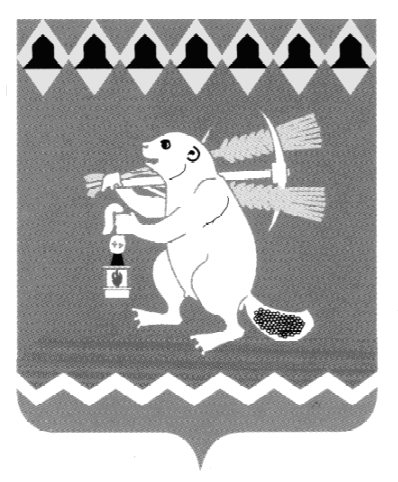 Администрация Артемовского городского округа ПОСТАНОВЛЕНИЕот 23.03.2022                                                                                         № 274-ПАО признании утратившим силу постановления Администрации
Артемовского городского округа от 10.08.2020 № 766-ПАПринимая во внимание статью 98 Федерального закона от 31 июля 2020 года № 248-ФЗ «О государственном контроле (надзоре) и муниципальном контроле в Российской Федерации», руководствуясь статьями 30, 31 Устава Артемовского городского округа,ПОСТАНОВЛЯЮ:Признать утратившим силу постановление Администрации Артемовского городского округа от 10.08.2020 № 766-ПА «Об утверждении Порядка оформления и содержания заданий на проведение мероприятий по контролю без взаимодействия с юридическими лицами, индивидуальными предпринимателями, а также оформления результатов таких мероприятий при осуществлении муниципального контроля на территории Артемовского городского округа».Постановление опубликовать в газете «Артемовский рабочий», разместить на Официальном портале правовой информации Артемовского городского округа (www.артемовский-право.рф) и на официальном сайте Артемовского городского округа в информационно - телекоммуникационной сети «Интернет» (www.artemovsky66.ru).Контроль за исполнением постановления возложить на первого заместителя главы Администрации Артемовского городского округа Черемных Н.А.Глава Артемовского городского округа 				 К.М. Трофимов